17 апреля на сцене Дворца детского и юношеского творчества состоялись финальные выступления участников конкурса творческой самодеятельности “Зажги свою звезду!”Напомним, что организаторами конкурса, по предложению стороны Профсоюзов, выступила Севастопольская региональная трёхсторонняя комиссия по регулированию социально-трудовых отношений.В этом году в финале на суд жюри было представлено 10 номеров, в которых принимали участие конкурсанты не связанные с вокальным искусством в своей профессиональной деятельности – работники предприятий, учреждений и организаций Севастополя, нашедшие в себе смелость поделиться своим творчеством и талантом. Многие из них волновались, ведь сцена это не то место, где они чувствуют себя в своей тарелке.В жюри конкурса в этом году работали: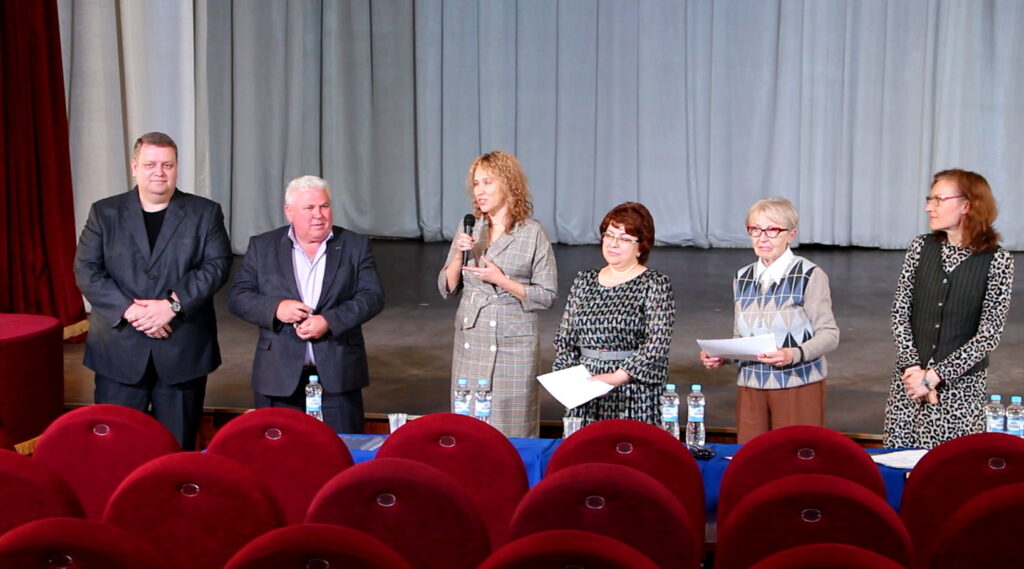 Вадим Богачев – координатор стороны профсоюзов в Севастопольской региональной трёхсторонней комиссии по регулированию социально-трудовых отношений, председатель Севастопольского объединения организаций профсоюзовВасилий Дудка – член Севастопольской региональной трёхсторонней комиссии по регулированию социально-трудовых отношений, председатель Севастопольской городской организации общероссийского профсоюза работников жизнеобеспечения и бытового обслуживания населенияНаталья Максимова – начальник Управления труда Департамента труда и социальной защиты населения г.СевастополяОксана Савищенко – заместитель начальника отдела труда Департамента труда и социальной защиты населения г.СевастополяАлександра Лазарева – исполнительный директор Севастопольской региональной организации работодателей Севастопольский союз промышленников и предпринимателейМарина Симонова – преподаватель музыкальной школы №1 по классу сольного пения, – член жюри и эксперт.Участниками был продемонстрирован очень высокий уровень вокального искусства, который не оставил равнодушными никого из присутствующих и участников групп поддержки конкурсантов.Жюри действительно было очень сложно. После подсчёта баллов и долгого обсуждения, было принято решение о присуждении:Гран-при Конкурса и специальной номинации «Za Россию!»–Наталья Лукьяненко – воспитатель Образовательного центра  им. В.Д. Ревякинаhttps://www.youtube.com/watch?v=yVrpWZBhRPE1 место – Наталья Кравченко – заведующая хозяйством детского сада №118https://www.youtube.com/watch?v=XrCHMDMqGe02 место  поделили сразу 2 участника:Елена Митяй – старший преподаватель кафедры правовых дисциплин ИЭиП (филиал) АТиСОhttps://www.youtube.com/watch?v=edolp5w1_x8Ольга Аркадьева – инженер-конструктор АО «ЦКБ «Коралл»3 место тоже разделили сразу 2 участникаТрио:Елена Митяй – старший преподаватель кафедры правовых дисциплин, начальник учебно-методического отдела ИЭиП (филиал) АТиСОНаталья Прищепа – специалист по учебно-методической работе,  старший преподаватель кафедры правовых дисциплин ИЭиП (филиал АТиСО)Людмила Адаменко – начальник учебно-методического отдела ИЭиП (филиал АТиСО)https://www.youtube.com/watch?v=kxc2hOZ1M3oНаджие Бекирова – музыкальный руководитель детского сада №88https://www.youtube.com/watch?v=lhxZylMouUkСпециальные награды получили:«За сложность репертуара, художественную трактовку музыкального произведения» –Анна Серикова – лаборант-микробиолог 4 разряда Центральной лаборатории питьевой воды ГУПС «Водоканал»«За авторство и лиричность в исполнении»Дуэт:Наталья Прищепа – специалист по учебно-методической работе,  старший преподаватель кафедры правовых дисциплин ИЭиП (филиал АТиСО)Елена Митяй – старший преподаватель кафедры правовых дисциплин, начальник учебно-методического отдела ИЭиП (филиал) АТиСОhttps://www.youtube.com/watch?v=X9fPW9jXmsQ«За музыкальность, лиричность и красоту исполнения» –Владимир Попов – инженер-конструктор 1 категории АО «ЦКБ «Коралл»«За художественную трактовку музыкального произведения, соответствие репертуара исполнительским возможностям» –Татьяна Проскурякова – учитель средней образовательной школы №26https://www.youtube.com/watch?v=cBqlrgoQnk8Победители будут награждены специальными дипломами конкурса, а также получат возможность выступить на большой сцене города на одном из общегородских праздничных мероприятий.Конкурс, по мнению его участников и членов жюри, должен стать ежегодным. Общий уровень исполнения даёт для этого все основания.Мы от всей души благодарим зрителей, группы поддержки, работников Дворца детства и юности Севастополя за создание праздника!Поздравляем участников с заслуженными наградами и ждём их в следующем году!